Poznámka  - informace pí. Hálová: 20. 3. 2024 se uskuteční exkurze na HZS v Rokycanech. v 9.00 - p. učitelky Balounová, Vilémová a Nekulová.Prohlídka potrvá cca 30 - 45 minut.v 10.00 - p. učitelky Mašková a všechny třídy ZŠ speciální.Výběr žáků v oboru ZŠ speciální ponechávám čistě na třídních učitelích. Sami posuďte, pro koho je exkurze vhodná, kdo a s kým zůstane ve škole a kdo půjde – nutno se domluvit společně. Prohlídka potrvá cca 30 - 45 minut.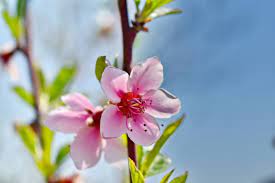 Plán březen  2024 Z á k l a d n í   š k o l a,   R o k y c a n y,   Č e c h o v a   4 0337 01  Rokycany, tel.: 371 723 255, 777 484 951, e-mail: ivana.faitova@skolaprakticka.czPlán březen  2024 Z á k l a d n í   š k o l a,   R o k y c a n y,   Č e c h o v a   4 0337 01  Rokycany, tel.: 371 723 255, 777 484 951, e-mail: ivana.faitova@skolaprakticka.czPlán březen  2024 Z á k l a d n í   š k o l a,   R o k y c a n y,   Č e c h o v a   4 0337 01  Rokycany, tel.: 371 723 255, 777 484 951, e-mail: ivana.faitova@skolaprakticka.cz  1. 3.  Den tolerance a spolupráce – proj. den, celá škola  4. 3.Tvořivá dílna – MDŽ - VE  5. 3. Jarní dílna – BATermovize do škol vybraní žáci – projektový den  6. 3. Velikonoční tvoření – VIodevzdání třídních knih do ředitelny7. – 8. 3VOKS – DVPP – SPC Nautis- 18 PP  8. 3. Jak na sázení- praktické činnosti -    Mlečice – OP JAK11. 3. – 17. 3. Jarní prázdniny, poučení žáků, zápis do TK19. 3. Zdravá svačinka – pracujeme s bylinkami – BATechmania – Luminiscence , expozice – NE - SPOLU20. 3. 9,00;10,00Návštěva HZS Rokycany – celá škola dle plánuJaro na talíři – zdravá strava – vaření – VI13,30 schůzka TU – projektová činnost21. 3. 7,30Měsíční porada Velikonoční tvoření – VECHKO Křivoklátsko – OP JAK MlečiceJarní vycházka – KIR22. 3. Projektový den Z pohádky do pohádky – OP JAK VIVelikonoční tvoření – MAKeramika – DDM – OP JAK – Zei H.Muzeum Rokycany- Cesty české vědy – Zei J.25. 3. Knihovna – Tradice svátků jara – VE, MA, Zei H. (OP JAK)Tvořivá dílna, pečení – Velikonoce – KIR, NE26. 3. Jaro v kuchyni – projektový den???? VETvořivá dílna – Velikonoce – Zei H.Velikonoční výzdoba školy – BAMuzeum loutek Plzeň Lazebnický dvorek – NE - SPOLU27.3,. Exkurze do DDM – Beseda o chovu plazů – VI – OP JAKJarní vycházka – VE, MAVelikonoční dílna, pleteme pomlázku –NE,  Zei J. do 25. 3.  včetněOdevzdání podkladů pro plán na duben28. 3. Velikonoční prázdniny – poučení žáků do TK29. 3. Státní svátek do 27. 3. Odevzdání podkladů pro výplaty 5. 4. Vítání jara – pí. HálováDalší úkoly průběžnědodržovat hygienická pravidla, šetřit energiemidohled nad žáky, opakovaně žáky poučovat o bezpečnosti a hygieně ve škole i mimo niv případě vhodného počasí úprava určených částí školního pozemku – koordinace p. Zeidlprůběžně kontrolovat počet žáků, kteří se účastní  projektů Mléko a Ovoce do škol – hlášení změn! březen – měsíc knihypravidelně odevzdávat aktualizace pro www.stránky školy pí. Nekulovéprostudovat veškeré materiály a dokumentaci dle zápisu z PR, důsledně sledovat nové vnitřní předpisyplnění projektů SPOLU a OP JAK